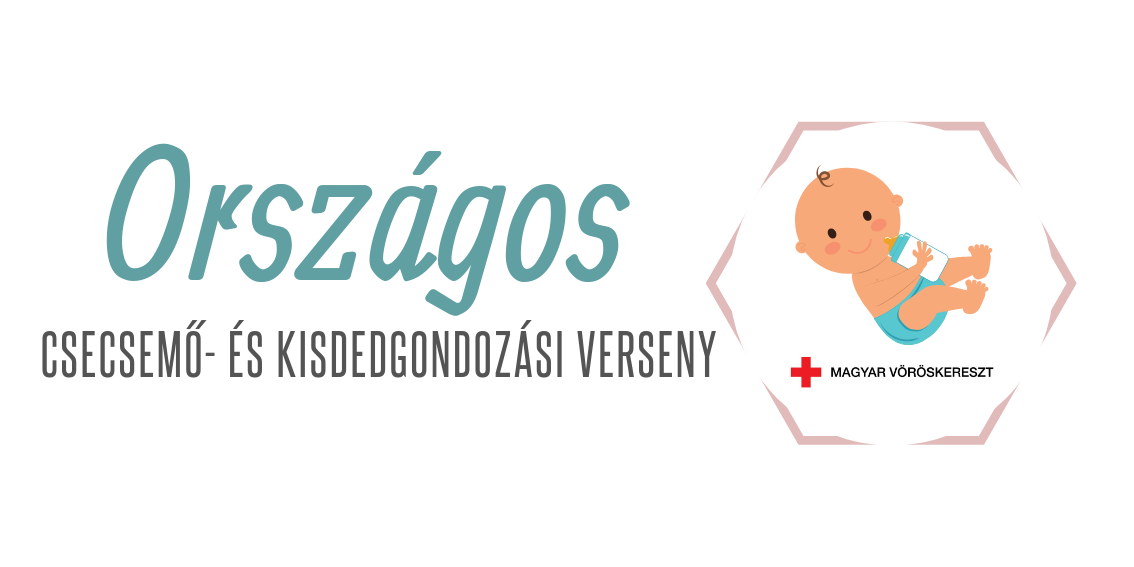 NEVEZÉSI LAP28. felmenő rendszerű Országos Csecsemő- és Kisdedgondozási VersenyCsapattagokBeküldési cím:	ocsv@voroskereszt.huBeküldési határidő: 	2023. május 26.Kategóriakérjük X-szel jelölje!gyermekifjúságivendégMegyei Szervezet neveKapcsolattartó nevefelelős megyei munkatárstelefonszámae-mail címeCsapat pontos neveaz oklevélre kerülő névKapcsolattartó nevepl. csapatkísérő/felkészítőtelefonszámae-mail címeIskola nevecsak iskolai csapat eseténcímetelefonszámae-mail címeNévSzületési időLakcím szerinti település neveCsapatkapitányVersenyzőVersenyzőPót tag